Тест по теме: «Золотой век Афин»ФИ____________________________________Что означает “античность” в переводе с греческого?a) греческийб) древнийв) гуманистическийг) классическийКакие архитектурные сооружения находятся в Афинском Акрополе?а) Эрехтейонб) Парфенонв)  Пантеонг) Храм ЗевсаКакие персонажи мифов связаны с Кносским дворцом?а) Орфей и Эвридикаб) Персей и Андромедав) Тесей и Минотаврг) Дедал и ИкарКакое строение изображено на рисунке?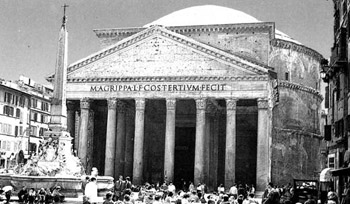 АкропольПантеонХрам Ники АптеросДевушки, поддерживающие карниз:КорыКариотидыФризыМесто, где разыгрывали трагические и смешные сцены из жизни богов и людей:ПарфенонТеатр ДионисаПропилеиАкрополь